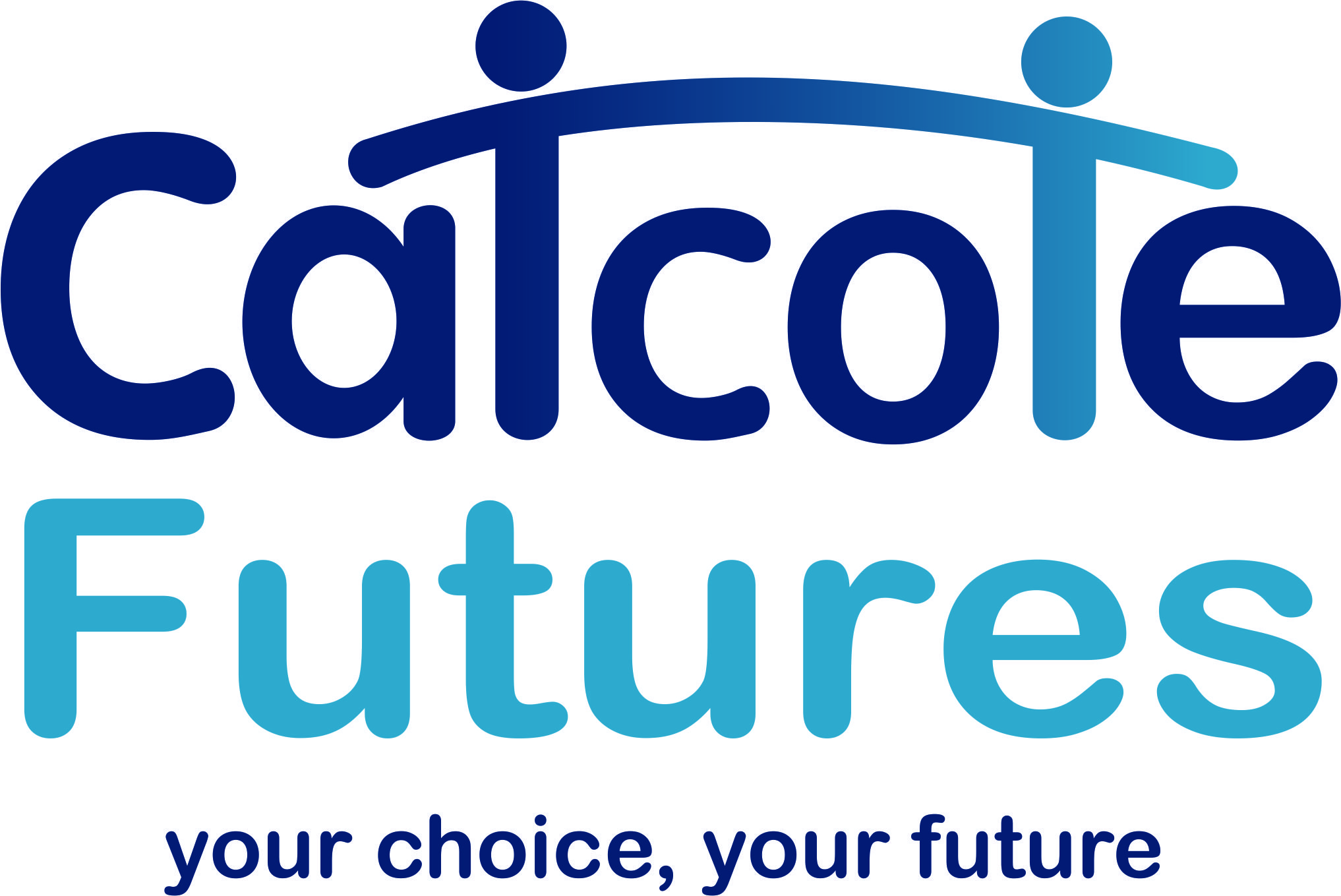 Careers Offer Across Our PathwaysCAr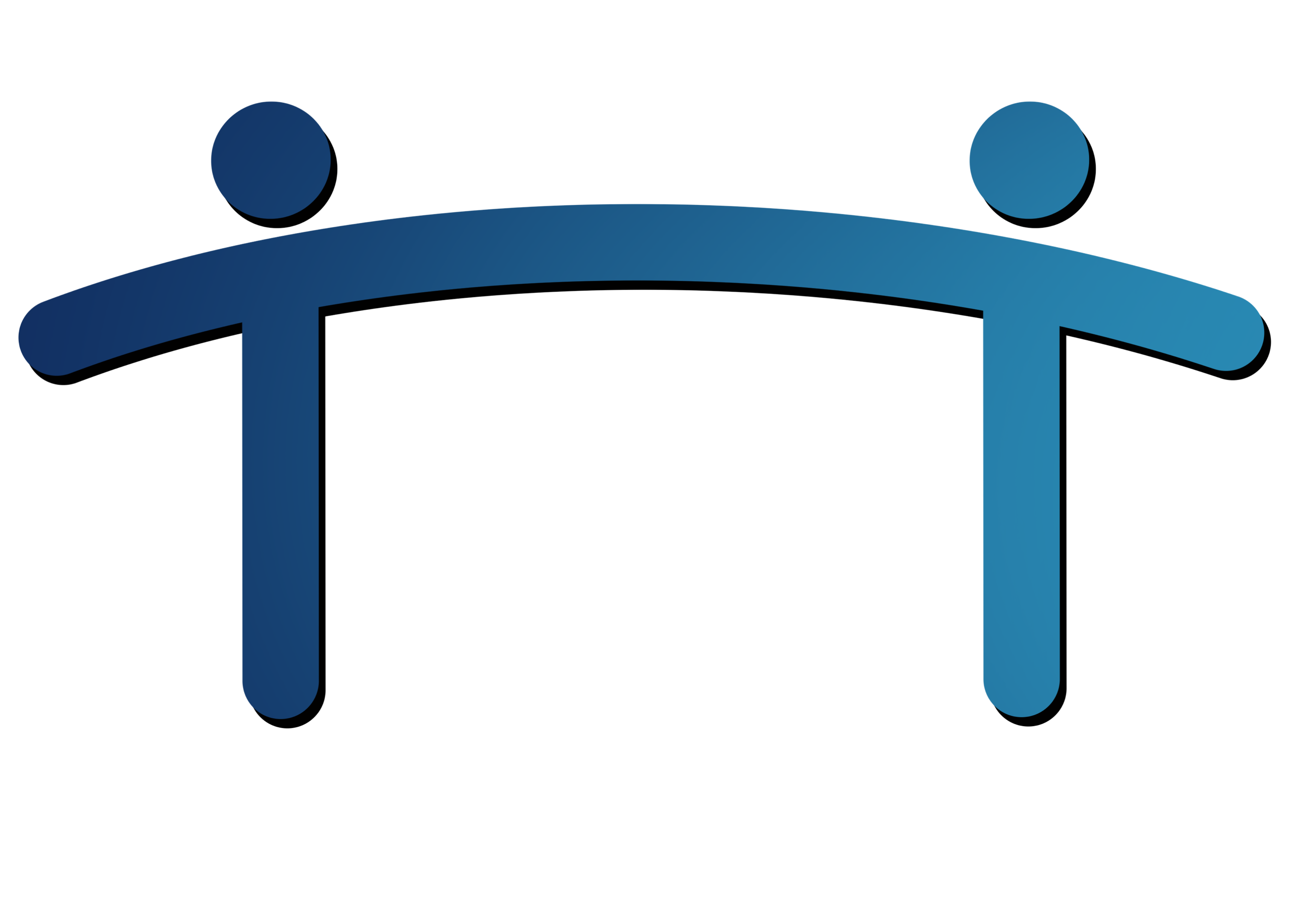 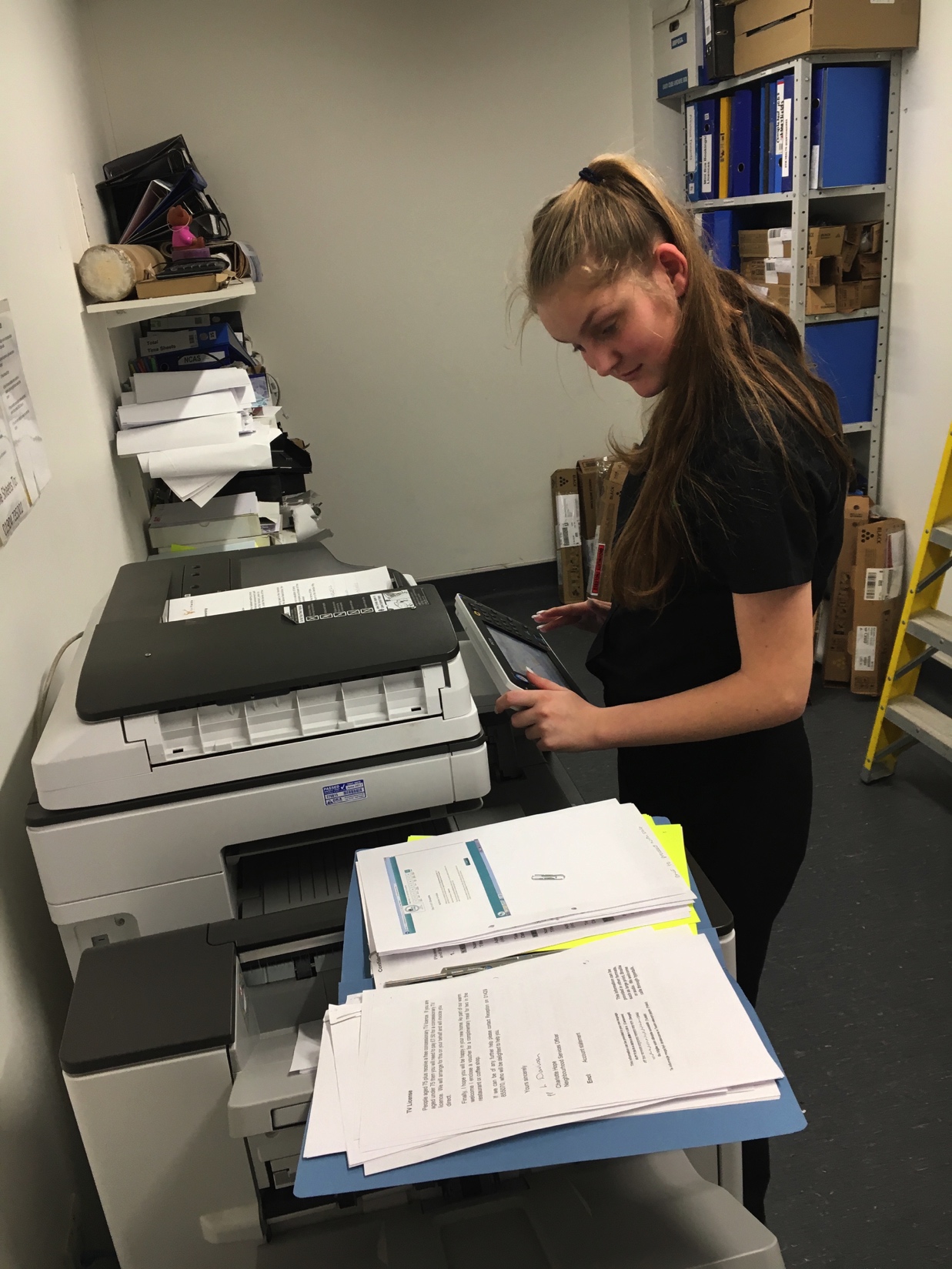 * (Employment Training Hub located in Middleton Grange Shopping Centre.)Aim: To develop transferable work skills through real work environments leading to internal or external supported internships and paid employment. We offer…Dedicated Employability Lessons:Personal safety. Knowing your local area.Managing personal finance.Working with others.PREVENT.Getting about safely.Self-Regulation.Functionality.Interviews.Applying for jobs.References and CV building.Internal Work Placements.Retail (Metro.)Hospitality and Catering (Caravan, Kitchen.)Gardens and Maintenance (Site Services.)Administration and Reception (Corporate Services.)Job Shadowing.Classroom support.Access to dedicated job coach support (TSI trained.)External Work Placements (personalised to skill sets and aspirations)Links to over 70 employers from McDonalds to Premier Inn (see Website for details.)Person centred placements range from half a day to four days, per week.Access to dedicated job coach support (TSI trained.)Retail and Catering (Catcote Metro and Vestry Café)Careers interview/CEIAGAccess to a qualified careers advisor weekly.Annual careers interview with qualified careers advisor.Annual vocational profiling with careers assistant.Half termly tutorial with job coaches.Independent Travel TrainingRoad safety skillsUsing public transportMoneySafety in the communityWorking Hart ProjectHalf termly carousel of work experience within:CateringHospitalityAdmin and ReceptionGroundwork and maintenanceRetailEncounters with EmployersGuest speakersMock interviewsCollapsed Careers and Enterprise DaysTwo per year (Autumn & Summer)Encounters with FE providersProject ChoiceTaster days at other collegesChoices boardCareers fayresCORRECT skillsEmbedded throughout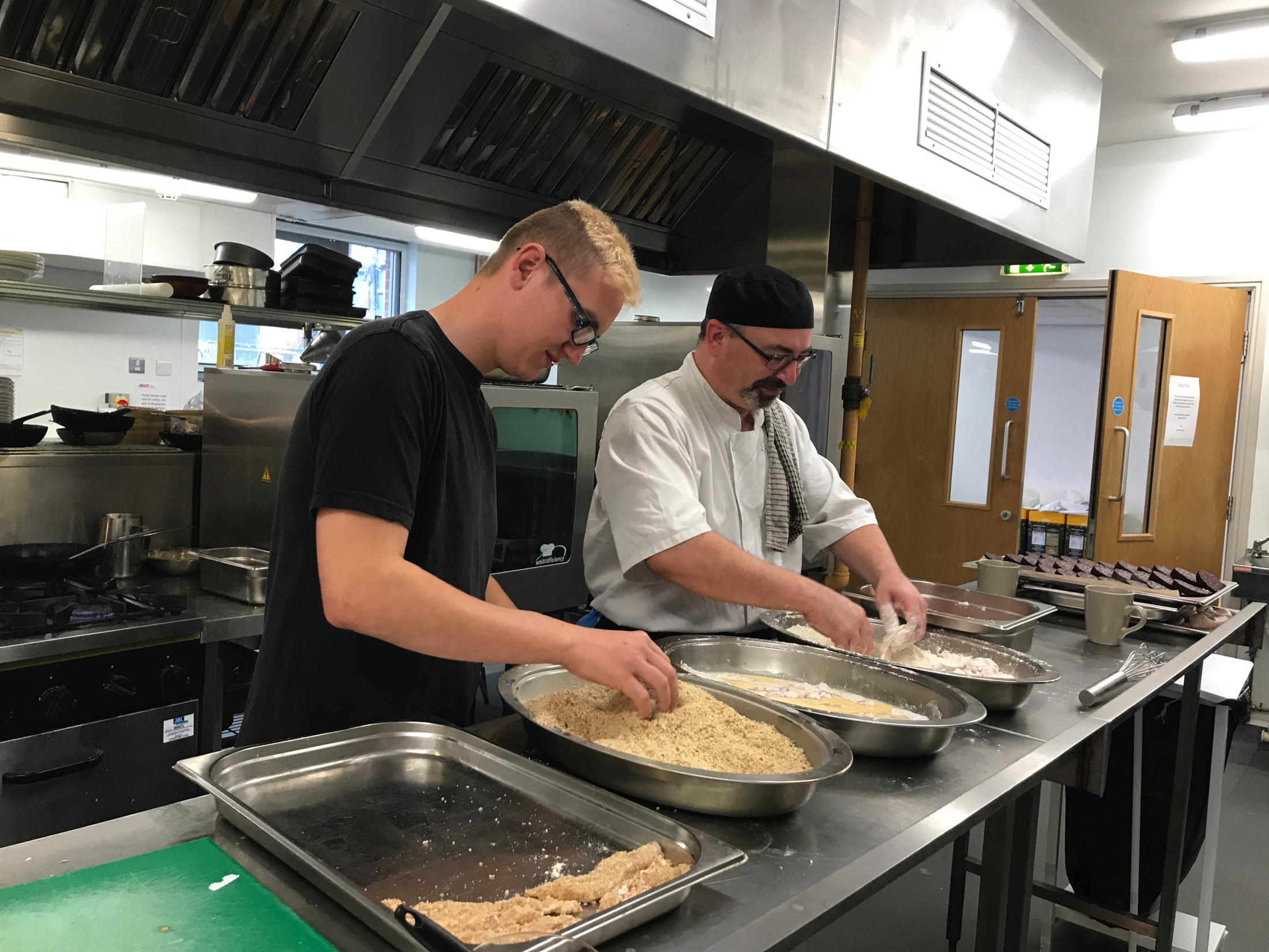 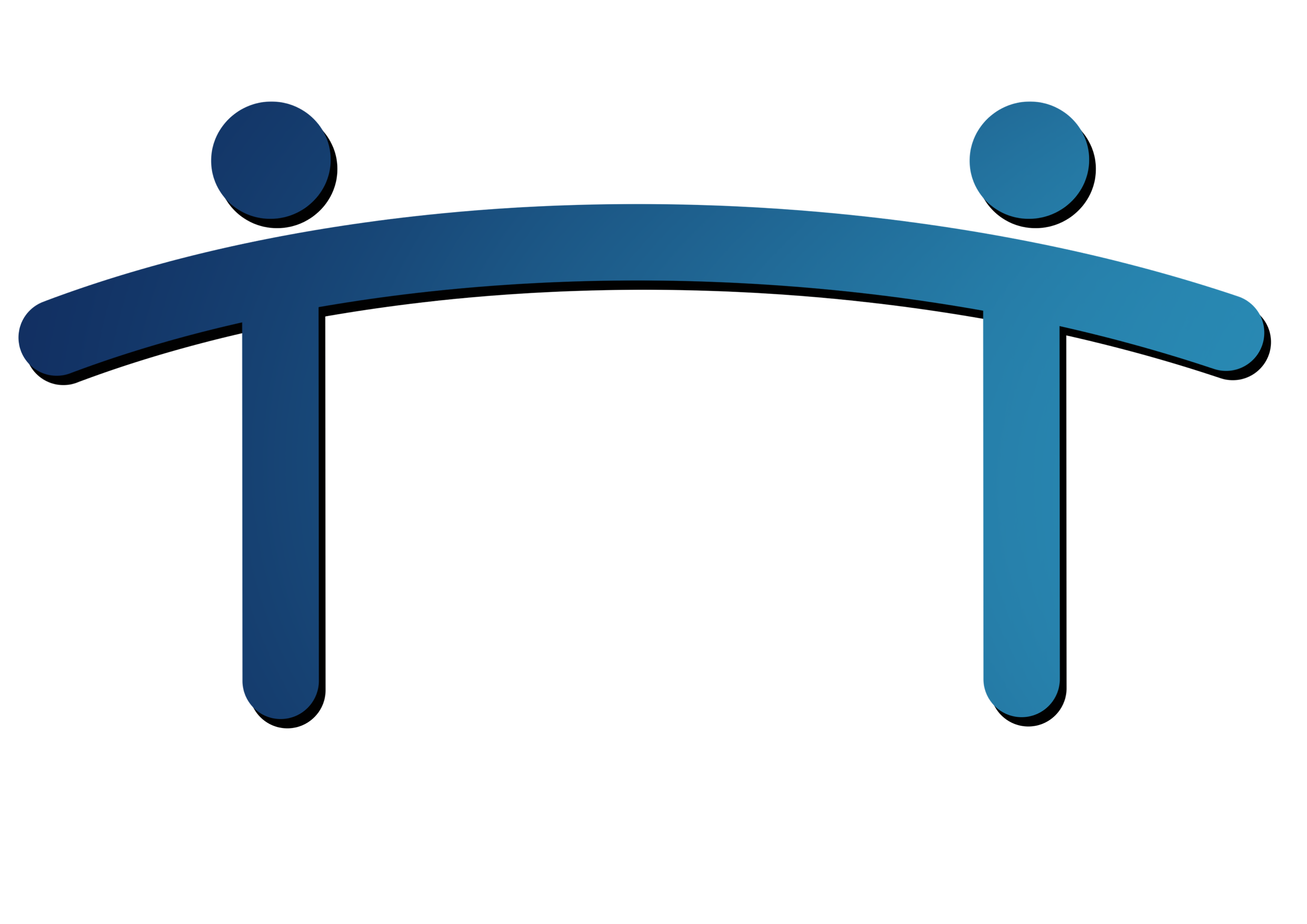 To develop vocational skills, leading to supported or voluntary work placements.Employability and vocational lessons (NOCN)Applying for Jobs and Courses; Induction to work;Carrying out a Practical Activity in the Workplace.Following instructions in the workplace.Health and Safety Procedures in the Workplace.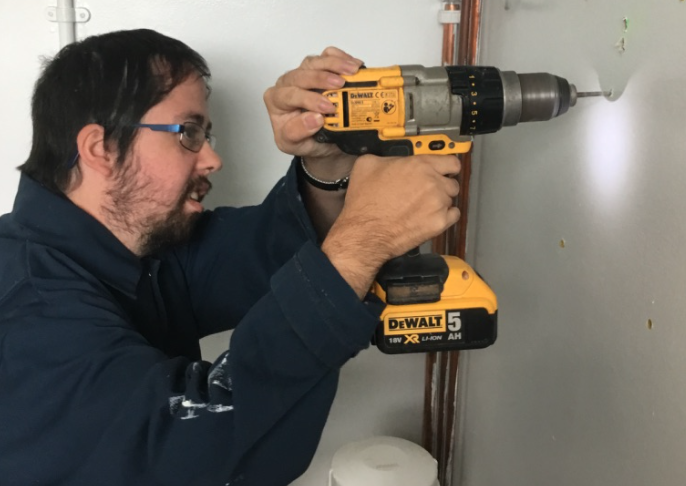 Making Career Choices.Careers at Every Level pilot Sept 2021.Access to Internal Specialist Vocational AreasHair and Beauty SalonHorticultureReprographics StudioMedia StudiesBistroHospitality (Caravan)Ceramics WorkshopRetail and Catering (Catcote Metro and Vestry Café)Internal Work ExperiencesRetailHospitality and Catering (Vestry, Caravan, Bistro, Kitchen.)Gardens and Maintenance (Site Services.)Administration and Reception (Corporate Services.)Job Shadowing.Classroom support.External Work Placements (personalised to skill sets and aspirations)Links to over 70 employers from McDonalds to Premier Inn (see Website for details.)Person centred placements range from half a day to four days, per week.Retail and Catering (Catcote Metro and Vestry Café)Supported and independent external work placements & experiences.Links to over 70 employers from McDonalds to Premier Inn (see Website for details.)Person centred placements range from half a day to one day per week.CIAG (including impartial interview)Access to two qualified careers advisors weekly.Annual careers interview with qualified careers advisor.Annual vocational profiling with careers assistant.Ongoing personalised tutorial conversation (This is me) AliDedicated and embedded Enterprise skills Mini-Enterprise projects across the year.Christmas Enterprise Drive Resin signsDog biscuitsCoastersTruffle EnterpriseHampersSausage and Bacon SandwichesCatering EnterpriseWeekly enterprise lessonsTravel TrainingRoad Safety SkillsSafer pedestrian SkillsUsing Public TransportTermly Employer Visits & EncountersGuest speakersMock interviewsTakeover days (HCFE Flagship Restaurant)Collapsed Careers and Enterprise DaysTwo per year (Autumn & Summer)Encounters with other FE providers (where appropriate:)Inclusive skills competitionVisits to other colleges Choices boardCareers fayresWorking Hart ProjectHalf termly carousel of work experience within:CateringHospitalityAdmin and Reception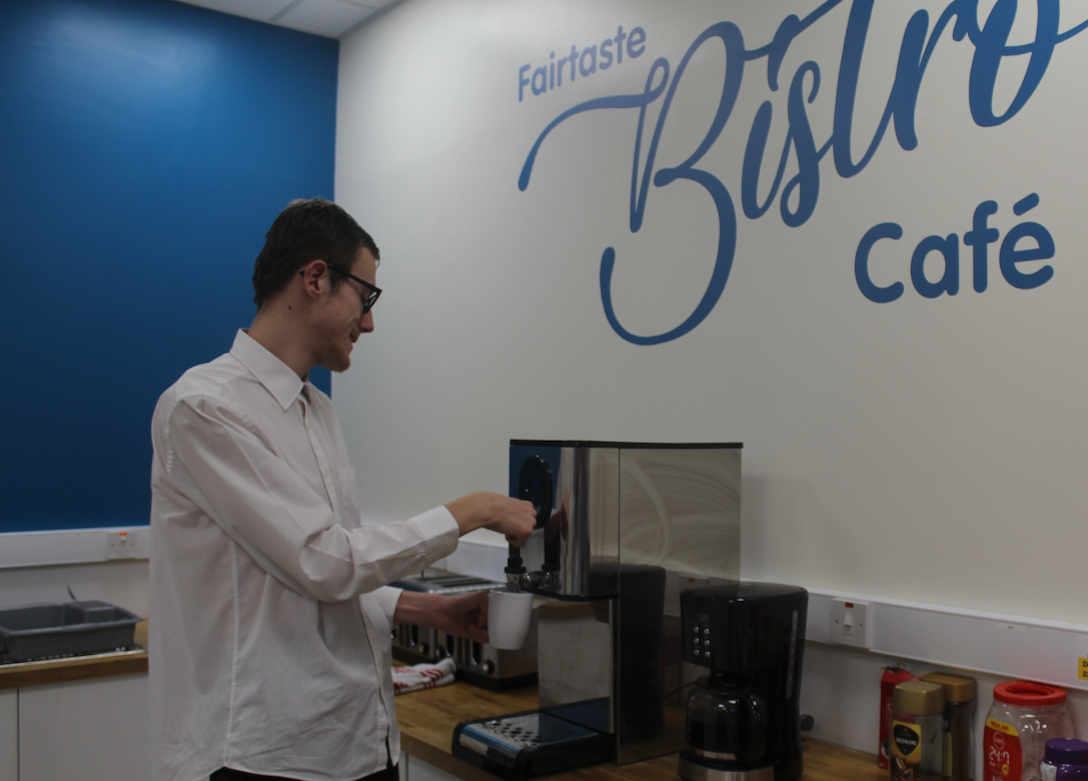 Groundwork and maintenanceRetailCORRECT/Enterprise skillsEmbedded throughoutTo follow personalised programmes to enable learners to pursue their individual interests and strengths, around the world of work.Employability and vocational lessons with a focus on social communication and emotional regulation:Building confidence and self-esteem;Looking and acting the part in the workplace;Reading and writing keywords in the workplace;Using communication skills in the workplace;Applying for Jobs and Courses;Working with Others;Carrying out a Practical Activity in the Workplace.Following instructions in the workplace.Health and Safety Procedures in the Workplace.Careers at Every Level pilot Sept 2021.Supported and independent internal and external work placements & experiences.Internal:Hospitality and Catering (Vestry, Caravan, Bistro, Kitchen.)Gardens and Maintenance (Site Services.)Job Shadowing.External:Links to over 70 employers from McDonalds to Premier Inn (see Website for details.)Person centred placements range from half a day to four days, per week.Retail and Catering (Catcote Metro and Vestry Café)Hartlepool Special Needs GroupLindisfarne Care HomeCatcote Vestry Café Catcote MetroDedicated and embedded Enterprise skills:Mini-Enterprise projects across the year.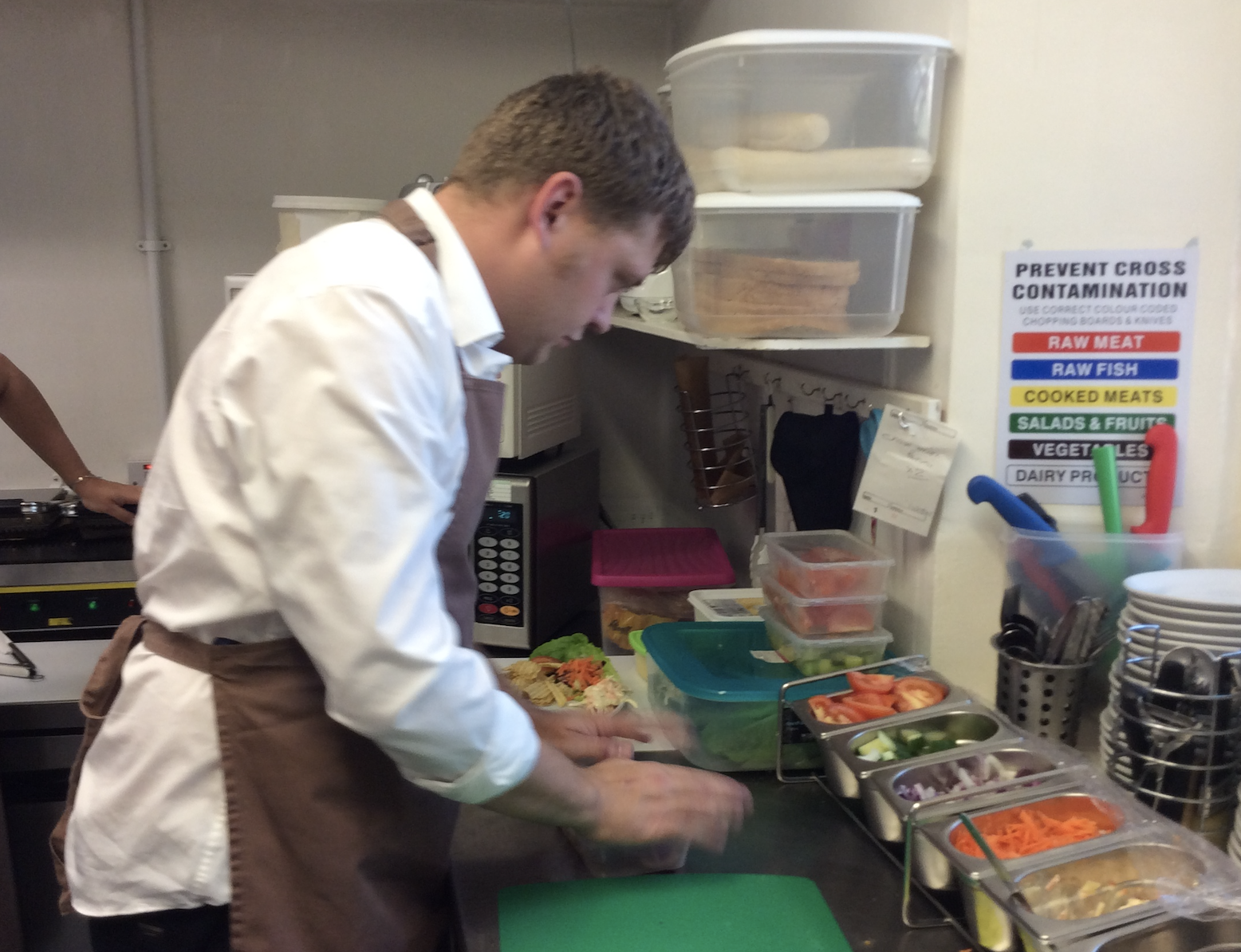 Christmas Enterprise Drive HampersSausage and Bacon SandwichesCatering EnterpriseExternal visits to places of employmentCosta ProjectInternal Takeover DaysBistroGround staffCollapsed Careers and Enterprise DaysTwo per year (Autumn & Summer)Encounters with other FE providers (where appropriate:)Access to information about other provision (e.g. Families First)Choices boardCareers fayresCORRECT/Enterprise skills.Embedded throughout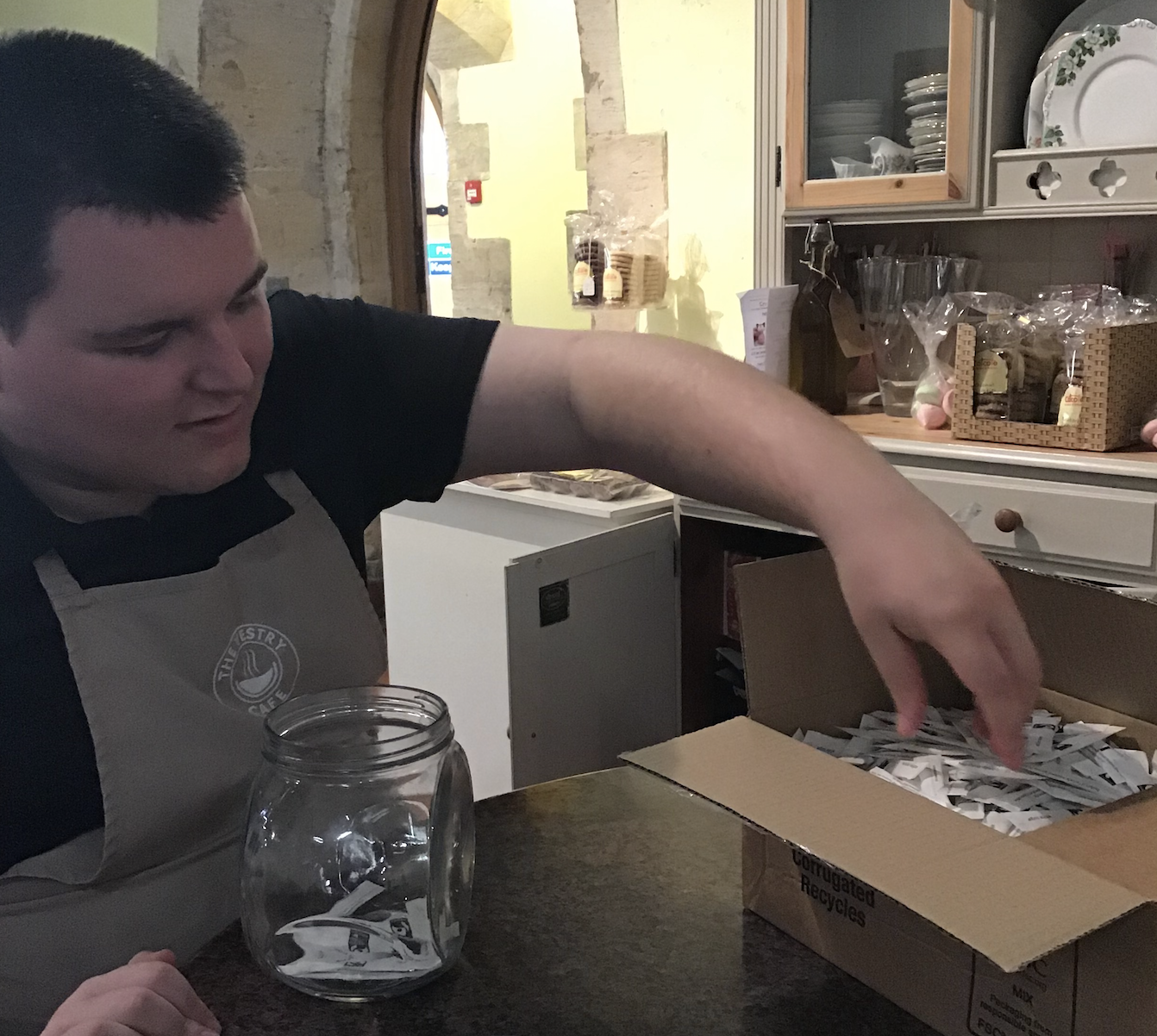 To develop and apply core cognitive skills in a wider range of pre-vocational contexts.Employability and vocational lessons with a focus on the pre-skills for work (e.g. functional skills, following instructions, routines, emotional regulation and transition: )Developing skills for the workplace: following instructions Participating in a mini-enterprise project Early mathematics: sequencing and sortingInteracting purposefully with ICT Supported Internal work placements & experiences.LaundryTable settingSalonAdminEnterprise projectsIce Cream ProjectChristmas Tree ProjectCar Washing ProjectExperiential visits to places of employmentSupermarkets, café’s etc.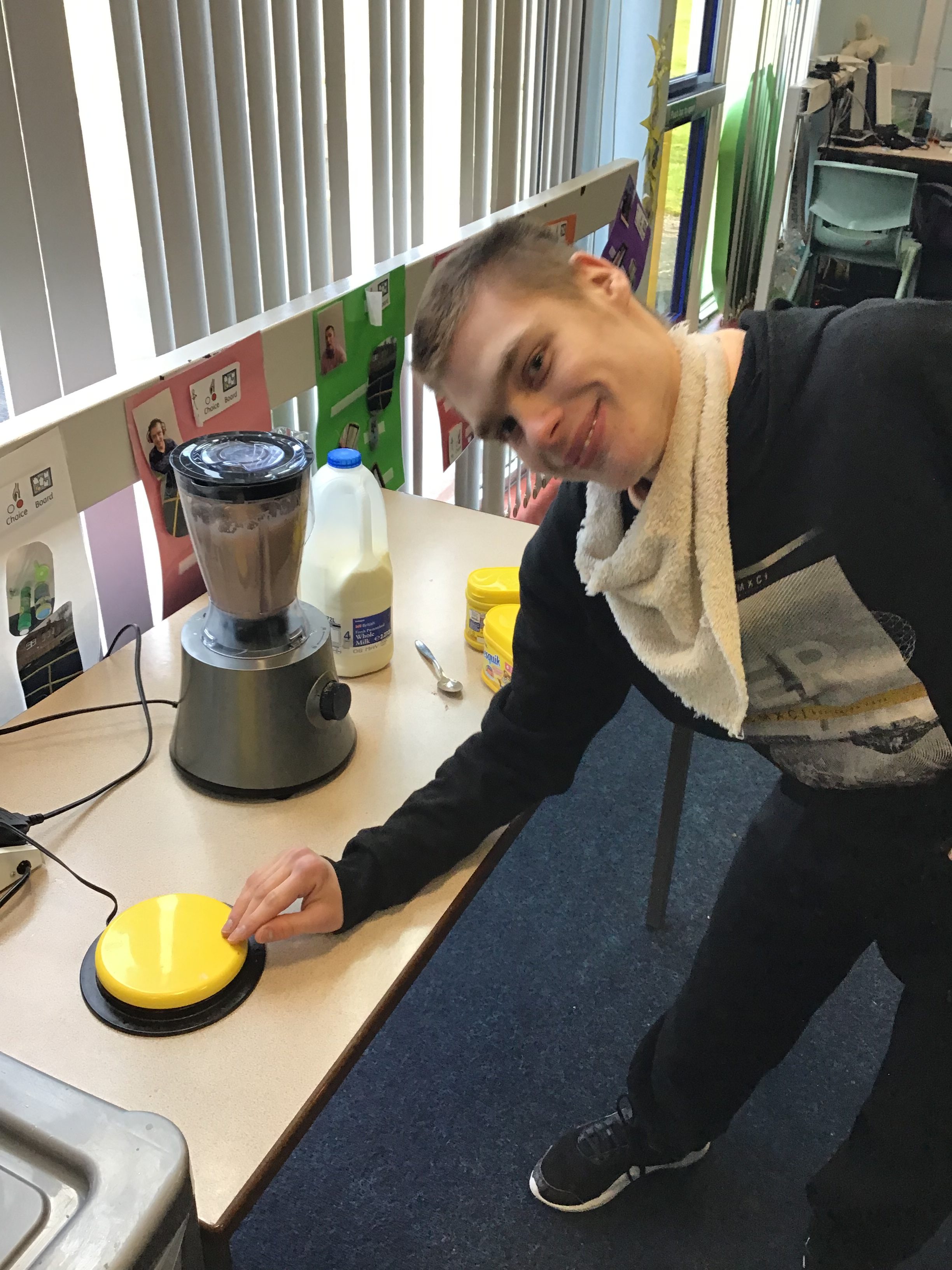 Collapsed Careers and Enterprise DaysTwo per year (Autumn & Summer)10 Enterprise Commandments.	Embedded Throughout. To purposefully engage in a range of sensory experiences to further develop sensory motor skills.Vocational programmes and experiences with a focus on sensory education, cause and effect communication and engagement.Responding to ICT enabled equipment Participating in a mini-enterprise project Using creative softwareSelecting and using cooking equipmentExternal visits to places of employmentSupermarkets, cafes, garden centres.Enterprise projectsTruffle ProjectCoaster ProjectDog BiscuitCollapsed Careers and Enterprise days10 Enterprise Commandments.Embedded throughout.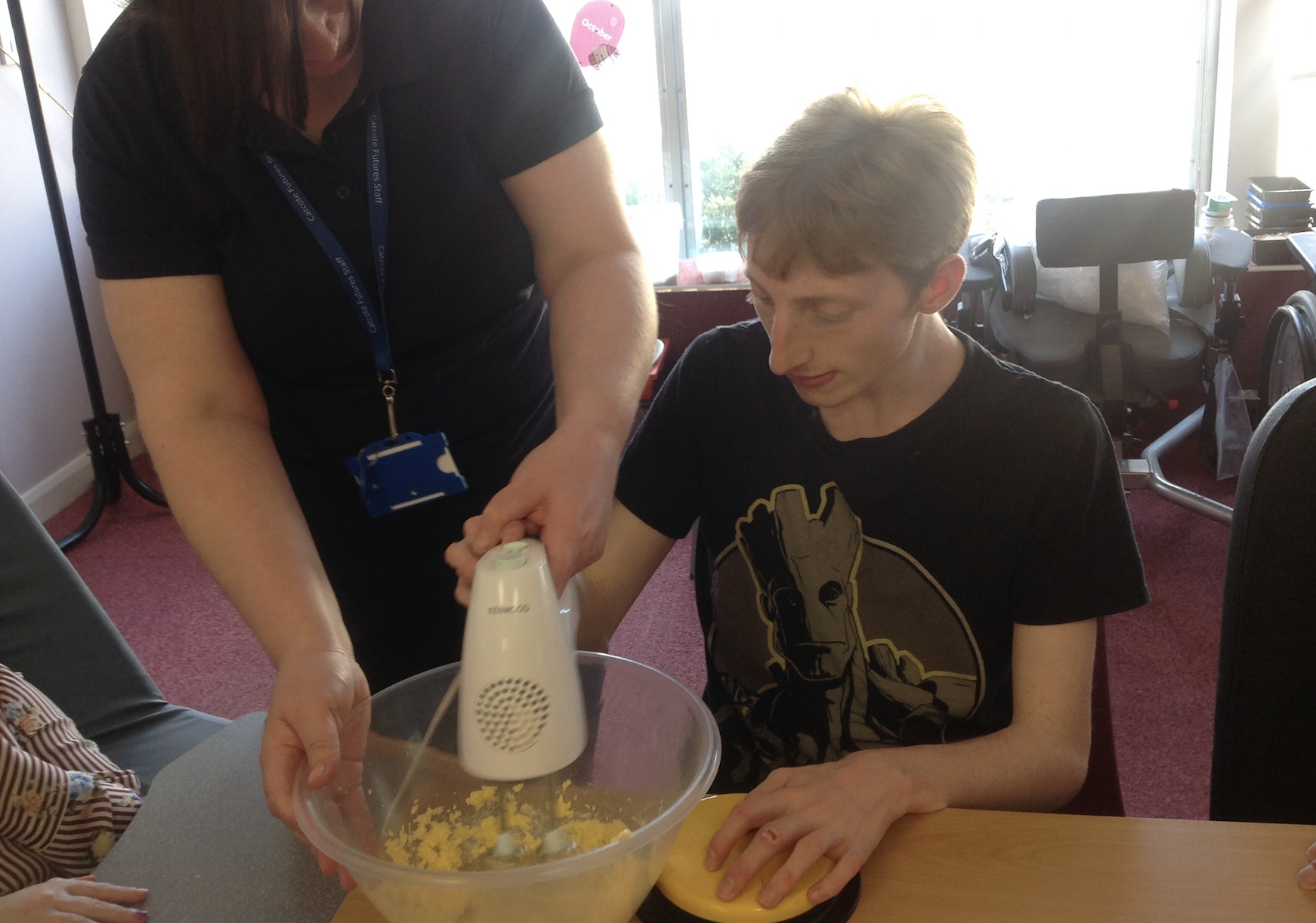 